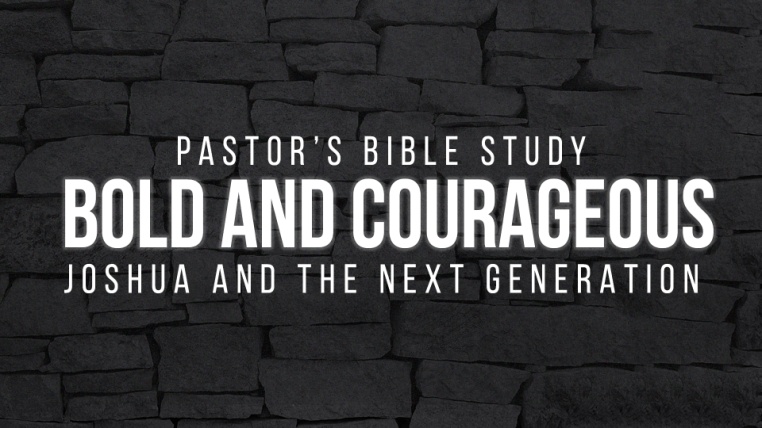 Episode10: The Day the Sun Stood Still— The Final ConquestsHow did the people of the land react when they heard about the treaty that the Gibeonites made with the Israelites?Why do you think they would assault Gibeon first rather than directly assault the Israelites?What may have that king been trying to accomplish?What did the Gibeonites do when they were attacked?Did Joshua help? Quickly or slowly? What might you have been tempted to do if you were in his position?What does this teach us about Joshua’s character?What affirmation did Joshua receive from the Lord before beginning the battle?In what ways did God help His people in the battle?Which of these is most outstanding to you? Why?What do we learn from this about God? What do we learn about the power of prayer?Can you share how God has helped you overcome a big obstacle? Or can you share how God has answered prayer requests of yours beyond your expectations?What have you learned from this passage that can help you face difficulties / challenges / trials / battles?What does it mean that the sun stood still? Isn’t the sun’s position relative to the earth always the same? 